 Chapter 12 Reading Guide (p. 342-349) Define the following words (You may have to look some up): What is the role of DNA in heredity? Storing information : the genetic material ___________ ______________________ needed by every living cell. Copying information: Before a cell divides, its _______________ information must be ________________Transmitting information: When a cell divides, each _______________ cell must receive a complete ___________ of the genetic information. What are the chemical components of DNA? List the three parts of a nucleotide. DNA has four kinds of nitrogenous bases: _______________________, ___________________, ___________________ and ______________________. Draw and label a picture of a nucleotide Who was the Austrian – American biochemist that discovered that percentages of A and T bases are almost equal in any sample of DNA? Which scientist used a technique called X-ray diffraction to get information about the struce of the DNA molecule? What does the term HELIX refer to in biochemistry? The clues in Franklin’s X-ray pattern enabled ______________________ and _________________ to build a model that explained the specific structure and properties of DNA. One of the surprising aspects of the double-helix model is that the two strands of DNA run in ___________________ directions. List the four full names (and letters) of the bases in DNA. 1. The nitrogenous base Adenine can pair with _____.a. Adenineb. Cytosinec. Guanined. Thymine2. DNA strands run _____ in relation to each other.a. antiparallelb. parallelc. perpendiculard. both a and b3. A nucleotide in DNA is composed of _____.a. a deoxyribose sugar, a phosphate, and a nitrogen baseb. only a deoxyribose sugar and a nitrogen basec. only a deoxyribose sugar and a phosphated. none of the above4. Between the two strands of a DNA segment the nitrogen bases are held together by _____.a. covalent bondsb. hydrogen bondsc. ionic bondsd. metallic bonds5. Nitrogen bases pair with bases that are _____.a. availableb. complimentaryc. identicald. both b and c6. Below is a segment of DNA that is ready to be replicated. DRAW AND LABEL the processes that thesegment will go through during replication. Make sure to include the names of theenzymes that are involved.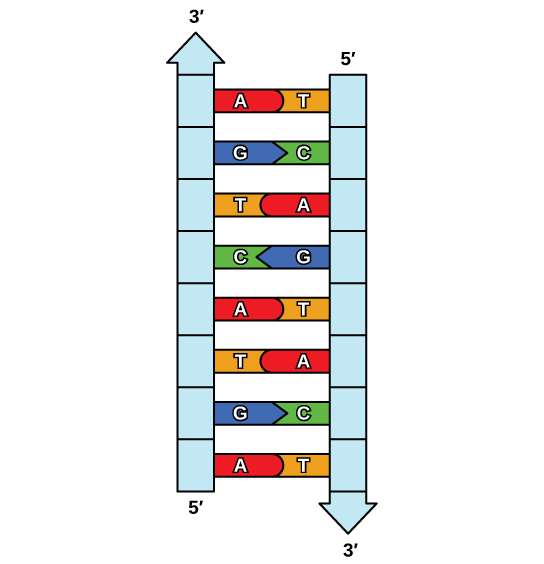 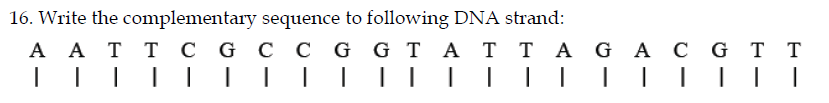 Nucleotide – Deoxyribonucleic Acid – Nitrogenous Base – Purine – Pyrimidine – Base-Pairing Rules – Complementary Base Pair – Base Sequence – 